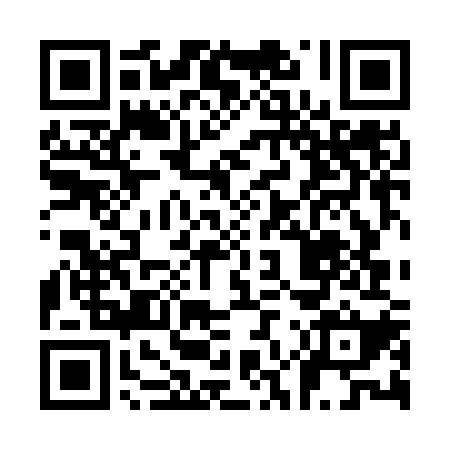 Prayer times for Santa Rita do Araguaia, BrazilMon 1 Apr 2024 - Tue 30 Apr 2024High Latitude Method: NonePrayer Calculation Method: Muslim World LeagueAsar Calculation Method: ShafiPrayer times provided by https://www.salahtimes.comDateDayFajrSunriseDhuhrAsrMaghribIsha1Mon5:276:3912:363:596:347:412Tue5:276:3912:363:586:337:413Wed5:276:3912:363:586:327:404Thu5:276:4012:363:586:317:395Fri5:286:4012:353:576:317:386Sat5:286:4012:353:576:307:387Sun5:286:4012:353:566:297:378Mon5:286:4012:343:566:287:369Tue5:286:4112:343:566:287:3610Wed5:286:4112:343:556:277:3511Thu5:296:4112:343:556:267:3412Fri5:296:4112:333:546:257:3413Sat5:296:4112:333:546:257:3314Sun5:296:4212:333:546:247:3215Mon5:296:4212:333:536:237:3216Tue5:296:4212:323:536:237:3117Wed5:296:4212:323:526:227:3018Thu5:306:4212:323:526:217:3019Fri5:306:4312:323:526:217:2920Sat5:306:4312:323:516:207:2921Sun5:306:4312:313:516:197:2822Mon5:306:4312:313:516:197:2823Tue5:306:4412:313:506:187:2724Wed5:316:4412:313:506:177:2725Thu5:316:4412:313:496:177:2626Fri5:316:4412:303:496:167:2627Sat5:316:4512:303:496:167:2528Sun5:316:4512:303:486:157:2529Mon5:316:4512:303:486:157:2430Tue5:326:4512:303:486:147:24